UCHWAŁA NR XXVIII/230/22              RADY GMINY DUBENINKIz dnia 29 grudnia 2022 r. w sprawie przyjęcia Gminnego Programu Profilaktyki i Rozwiązywania Problemów Alkoholowych oraz Przeciwdziałania Narkomanii dla Gminy Dubeninki na 2023 rokNa podstawie art. 18 ust. 2 pkt 15 ustawy z dnia 8 marca 1990 r. o samorządzie gminnym (Dz. U. z 2022 r. poz. 559 ze zm.) art. 41 ust 1, 2 i 5 ustawy z dnia 26 października 1982 r. o wychowaniu w trzeźwości i przeciwdziałaniu alkoholizmowi (Dz. U. z 2021 r. poz. 1119 ze zm.) art. 10 ust. 1, 2, 2a i 2b ustawy z dnia 29 lipca 2005 r. o przeciwdziałaniu narkomanii (Dz. U. z 2020 r. poz. 2050 ze zm.), uchwala, co następuje:§ 1. 1. Przyjmuje się Gminny Program Profilaktyki i Rozwiązywania Problemów Alkoholowych oraz Przeciwdziałania Narkomanii dla Gminy Dubeninki na 2023 rok.Program, o którym mowa w § 1, stanowi załącznik do niniejszej uchwały.§ 2. Wykonanie uchwały powierza się Wójtowi Gminy Dubeninki§ 3. Uchwała wchodzi w życie z dniem podjęcia i obowiązuje w 2023 roku.Przewodniczący Rady GminyStanisław RudziewiczZałącznik do Uchwały Nr XXVIII/230/22Rady Gminy Dubeninki z dnia 29 grudnia 2022 r.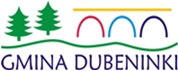 GMINNY PROGRAM PROFILAKTYKI I ROZWIĄZYWANIA PROBLEMÓW ALKOHOLOWYCH ORAZ PRZECIWDZIAŁANIA NARKOMANIIDLA GMINY DUBENINKI NA 2023 ROKSpis treści:Podstawowe pojęcia                                                                                            str. 2Alkoholizm                                                       NarkomaniaUzależnienia behawioralneWstęp                                                                                                                     str. 7Diagnoza problemów alkoholowych                                                                   str. 9Diagnoza sytuacji w Gminie DubeninkiZezwolenia na alkohol w Gminie DubeninkiCele Programu                                                                                                      str. 17Zadania wynikające z Programu oraz sposoby ich realizacji                          str. 17Zasady i źródła finansowania Programu                                                            str. 19Zakres zadań ProgramuGłówne źródła finansowania zadańOdbiorcy Programu                                                                                             str. 20Realizatorzy Programu                                                                                        str. 21Zasady wynagradzania członków GKRPA                                                        str. 22Monitorowanie Programu                                                                                   str. 22I. Podstawowe pojęcia - wyjaśnienia „Uzależnienia - medyczne zaburzenie zdrowia, stan psychologicznej albo psychicznej i fizycznej zależności od jakiegoś psychoaktywnego środka chemicznego, od określonego zachowania, przejawiający się okresowym lub stałym przymusem przyjmowania tej substancji w celu uzyskania efektów jej działania lub uniknięcia przykrych objawów jej braku (abstynencyjne objawy).Motywem skłaniającym do rozpoczęcia picia alkoholu i przyjmowania narkotyków jest ich działanie: rozluźniające (uspokajające, nasenne, przeciw lękowe, przeciwbólowe), stymulujące (aktywizujące, dopingujące, poprawiające samopoczucie, podwyższające intensywność przeżywania, zmniejszające łaknienie), halucynogenne (zmieniające intensywność spostrzegania i myślenia lub zniekształcające je, zmieniające stan świadomości). Rozwój uzależnienia jest zależny od wielu czynników, m.in. od specyficznych właściwości substancji uzależniającej, fizjologicznych właściwości organizmu (warunkujących szybkość powstawania uzależnienia), cech osobowości sprzyjających działaniu substancji uzależniającej (bierność, niesamodzielność) i czynników środowiskowych ułatwiających kontakt z takimi substancjami (słabość więzi rodzinnych, brak perspektyw życiowych, presja grup subkulturowych, pochopne zastosowanie leku). 	Leczenie jest długotrwałe i trudne, wymaga wytrwałości ze strony uzależnionych i leczących. Liczne programy leczniczo-rehabilitacyjne są dostosowane do typu i fazy rozwoju uzależnienia, zwykle obejmują okresy: detoksykacji (eliminowanie objawów odtrucia i abstynencyjnych), reorientacji (budowanie motywacji do leczenia), rehabilitacji (uczenie się nowych wzorców życia bez środków uzależniających).Alkoholizm	Alkoholizm został oficjalnie uznany za chorobę przez Światową Organizacją Zdrowia, która nadała mu odpowiedni numer w powszechnie obowiązującej klasyfikacji znanych na świecie schorzeń. Zespół zależności alkoholowej (skrót ZZA) – jednostka chorobowa równoważna merytorycznie z uzależnieniem od alkoholu klasyfikowanym jako F10 w ICD-1.	Choroba alkoholowa definiowana jest jako fizyczne i psychiczne uzależnienie od alkoholu etylowego (środek wpływający na spowolnienie działania układu nerwowego). Na rozwój alkoholizmu wpływają czynniki o podłożu:psychologicznym;socjalnym;środowiskowym;genetycznym;	Nadużywanie alkoholu bezpośrednio wpływa na chorego oraz na jego otoczenie. Spożywany w nadmiernych dawkach, alkohol wywołuje zachowania agresywne, wpływa na działanie mózgu i związane z tym podejmowanie świadomych decyzji. Alkoholizm najczęściej przekłada się na pogorszenie kontaktów z rodziną i otoczeniem oraz spadek sytuacji społecznej i finansowej. Regularne nadużywanie alkoholu może powodować otępienie, problemy z logicznym myśleniem oraz rozwój poważnych chorób psychicznych (m.in. zespołu anestetycznego Korsakova). Substancja ta jest związkiem chemicznym, który wpływa nie tylko na stan psychiczny, ale i fizyczny człowieka. Światowa Organizacja Zdrowia określa alkoholizm jako chorobę postępującą i śmiertelną.Objawy choroby alkoholowej:subiektywne poczucie przymusu sięgania po alkohol;koncentrowanie całego swojego życia wokół picia;nawroty picia po próbach podejmowania abstynencji;ograniczenie zachowań oraz reakcji związanych ze spożywaniem alkoholu;zmiana tolerancji na napoje alkoholowe;objawy abstynencyjne;poczucie niemożności rozstania się z alkoholem na zawsze;pragnienie picia kontrolowanego oraz nadzieja na zapanowanie nad alkoholizmem.	Nadużywanie alkoholu prowadzi do wielu negatywnych skutków zdrowotnych oraz społecznych. Skutkiem zdrowotnym może być nieprawidłowym funkcjonowaniem wątroby, np. rozwój stłuszczenia wątroby, czy też marskość, a uszkodzenie organu jest nieodwracalne (można je spowolnić lub zatrzymać, podejmując odpowiednie leczenie). Częste upijanie się ma wpływ również na układ krążenia oraz system nerwowy, gdyż może prowadzić do: uszkodzeń komórek nerwowych, udaru mózgu, otępienia, zaburzeń w pracy mięśnia sercowego, choroby wieńcowej, zawału serca, nadciśnienia tętniczego krwi. Wzrasta również ryzyko wystąpienia zaburzeń hormonalnych, chorób immunologicznych oraz nowotworów (w szczególności przełyku, krtani, gardła, języka oraz jelita grubego). Skutki alkoholizmu można także zaobserwować w wielu innych sferach, zwłaszcza rodzinnej, zawodowej oraz społecznej. Alkohol często staje się również przyczyną przemocy psychicznej i fizycznej, może doprowadzić do rozpadu małżeństwa, utraty przyjaciół, itp. Osoba uzależniona w oczach pracodawcy przestaje być odpowiedzialnym pracownikiem, co może doprowadzić do utraty pracy. Ponadto skutkiem spożywania alkoholu mogą być też konflikty z prawem. Pod wpływem alkoholu pijący często wdają się w bójki, biorą udział w napaściach ulicznych, a nawet zdarza im się siadać za kierownicę samochodu, niekiedy ze śmiertelnym skutkiem.Narkomania	Narkomania to powszechnie znane uzależnienie od narkotyków, czyli substancji, które mają wpływ na czynności mózgu. Narkomania charakteryzuje się tak zwanym głodem narkotycznym, czyli fizycznym cierpieniem spowodowanym odstawieniem substancji, który prowadzi do zdobycia narkotyku za wszelką cenę.Narkomania i jej fazy Uzależnienie od narkotyków można podzielić na kilka faz:Faza inicjacji - to pierwszy etap, dotyczący osób, które minimum raz sięgnęły po narkotyki; Etap eksperymentalny - to faza, w której osoba próbuje różnych rodzajów substancji psychoaktywnych. Może to być ostatni etap przygody z narkotykami - dla osób, które po spróbowaniu dochodzą do wniosku, że nie chcą kontynuować odurzania, zaspokoiły ciekawość i nie znajdują w stanie odurzenia żadnej satysfakcji; Etap zażywania - to faza odurzania się, w wyniku czego dochodzi dość często do szkód w kwestii zdrowotnej, zawodowej, materialnej i społecznej. Na tym etapie rośnie poziom tolerancji na substancje psychoaktywne, z czym wiąże się zwiększanie dawek narkotyku; Faza uzależnienia - to etap, w którym uzależniony nie potrafi już odmówić kolejnej dawki; typowym zachowaniem na tym etapie jest tak zwany głód narkotykowy, stany lękowe i depresyjne, nerwowość. 	Najczęstsze przyczyny są ściśle związane ze środowiskiem, w którym przebywa uzależniony. Zaliczamy do nich:próba zaimponowania znajomym; chęć naśladowania towarzystwa; chęć poznania nowych bodźców; próba ucieczki od problemów; problemy emocjonalne;niska samoocena;nuda, brak pomysłu na spędzanie wolnego czasu. 	Objawy narkomanii mogą uwidaczniać się na tle psychicznym, ale i fizycznym, i są zależne od fazy uzależnienia. W fazie eksperymentowania do głównych objawów należą zmiany w wyglądzie i zachowaniu: przekrwione białka oczu i rozszerzone źrenice, nadpobudliwość przeplatana sennością i apatią, specyficzny zapach jamy ustnej i chroniczny katar. W kolejnej fazie wyżej wymienione objawy ulegają pogłębieniu, dodatkowo uzależniony zamyka się w sobie, staje się agresywny. W ostatniej zaś fazie pojawiają się tak zwane paranoje narkotyczne – uzależniony traci pewność siebie i poczucie własnej wartości, kłamie, często dochodzi do nagłych wybuchów agresji, które mogą prowadzić do kłopotów z prawem.	Leczenie uzależnienia od narkotyków to trudny, żmudny i długi proces, w pełni zależny od zaangażowania uzależnionego, który chce wyjść z nałogu. Pierwszym etapem jest detoksykacja. Jej celem jest wydalenie z organizmu wszystkich środków psychoaktywnych. Następnie uzależniony odbywa terapię, najczęściej w ośrodku zamkniętym, pod czujnym okiem lekarzy i psychoterapeutów. Popularna jest teza, że osobę uzależnioną należy całkowicie odciąć od środowiska, w którym przebywał do tej pory – tylko ten zabieg pozwoli choremu w pełni skończyć z nałogiem. Kolejnym etapem leczenia jest ponowna socjalizacja i wejście do społeczeństwa, ściśle związane z prowadzeniem normalnego życia bez narkotyków.Uzależnienia behawioralne 	Uzależnienia behawioralne, czyli inaczej uzależnienia od zachowań, to wszelkie nałogi związane z wykonywaniem jakiś czynności (np. seks, hazard, gry komputerowe). Ta grupa uzależnień zawsze historycznie istniała, ale obecnie z racji rozwoju technologii oraz kultury konsumpcjonizmu znacznie zwiększyła się liczba osób cierpiąca na ten rodzaj nałogu. Ludzie uzależniają się od zachowań, gdyż szukają w nich ekscytacji i przyjemności, ukojenia swoich emocji, oraz sposobu na radzenie sobie z wyzwaniami życiowymi, które bez tego wydawałyby się zbyt trudne do udźwignięcia. Nikt, kto się uzależnił nigdy nie planował takiego rozwoju wypadków w swoim życiu.	Tak jak w przypadku każdego innego uzależnienia, uzależnienie behawioralne jest chorobą, która w postępujący sposób zaczyna wyniszczać życie człowieka. Człowiek uzależniony często nie zdaje sobie przy tym sprawę, że cierpi na tą chorobę, ukrywa ją przed otoczeniem ze strachu przed konsekwencjami i z powodu wstydu, jaki zwykle odczuwa. Nieleczony nałóg niestety zawsze się nasila powodując coraz poważniejsze negatywne skutki w życiu osoby, które mogą być powstrzymane jedynie poprzez poszukanie pomocy i podjęcie leczenia tego zaburzenia. Ważne jest by pamiętać, że jeśli uzależnienie współwystępuje z innymi zaburzeniami czy problemami (np. depresją), to jeśli te inne nie zagrażają życiu osoby lub zupełnie nie destabilizują jej funkcjonowania, to wtedy zawsze uzależnienie powinno być leczone w pierwszej kolejności.Celem terapii uzależnień behawioralnych, jest powstrzymanie nałogowych zachowań, które wyniszczają życie człowieka, oraz nauka radzenia sobie z wyzwaniami życiowymi w zdrowy sposób (bez nałogu). Etapy terapii:pierwszym etapem terapii, jest postawienie diagnozy uzależnienia, zidentyfikowanie innych ewentualnie współwystępujących problemów czy zaburzeń oraz zorientowanie się w ogólnej sytuacji życiowej osoby. Tak jak w przypadku innych uzależnień, gdy ktoś już popadnie w nałóg, to nie można tego stanu cofnąć. Konieczna staje się nauka radzenia sobie z własnym uzależnieniem i podjęcie abstynencji od nałogowych zachowań. W przeciwieństwie do uzależnień chemicznych, osoba uzależniona od wykonywania różnych czynności, często nie musi rezygnować ze wszelkich działań powiązanych z przedmiotem nałogu (np. seksoholik nie musi zupełnie rezygnować z seksu, musi jedynie zrezygnować z nałogowych wzorców jego uprawiania). drugim etapem terapii, jest przepracowywanie problemów życiowych osób, tak by umiały sobie z nimi radzić bez sięgania po ukojenie, jakie dawał im nałóg. Bardzo istotnym elementem tej formy terapii, jest wsparcie grupy ludzi, którzy zmagają się z tym samym lub podobnym uzależnieniem. II. WstępAlkohol jest jedną z najpopularniejszych substancji psychoaktywnych, a jego nadużywanie może prowadzić do wystąpienia wielu negatywnych skutków. Według Światowej Organizacji Zdrowia (WHO) alkohol jest jednym z największych czynników ryzyka dla zdrowia populacji, większe ryzyko stanowi tylko palenie tytoniu i nadciśnienie tętnicze. Ze spożywaniem alkoholu związek ma ponad 60 rodzajów chorób i urazów. Z nadużywaniem alkoholu powiązane są m.in. problemy przemocy w rodzinie, ubóstwo i wykluczenie społeczne Prowadzenie działań związanych z profilaktyką i rozwiązywaniem problemów alkoholowych oraz integracji społecznej należy do zadań własnych gminy. Podstawę prawną stanowi ustawa o wychowaniu w trzeźwości i przeciwdziałaniu alkoholizmowi. Realizację zadań z zakresu zdrowia nakłada na samorządy gmin art. 7 ustawy o samorządzie gminnym (t. j. Dz. U z 2020 r. poz. 713, z późn. zm.), a zadania własne gminy wynikają bezpośrednio z art. 4¹ ust. 1 ustawy z dnia 26 października 1982 r. 
o wychowaniu w trzeźwości i przeciwdziałaniu alkoholizmowi (t. j. Dz. U. z 2022 r. poz. 1700) oraz art. 10 ustawy z dnia 29 lipca 2005 r. o przeciwdziałaniu narkomanii (t. j. Dz. U. z 2022 r. poz. 1855).Do zadań własnych gminy należy prowadzenie działań związanych z profilaktyką 
i rozwiązywaniem problemów alkoholowych oraz integracją społeczną osób uzależnionych od alkoholu.  W szczególności zadania te obejmują:zwiększenie dostępności pomocy terapeutycznej i rehabilitacyjnej dla osób uzależnionych od alkoholu,udzielanie rodzinom, w których występują problemy alkoholowe, pomocy psychospołecznej i prawnej, a w szczególności ochrony przed przemocą 
w rodzinie,prowadzenie profilaktycznej działalności informacyjnej i edukacyjnej 
w zakresie rozwiązywania problemów alkoholowych i przeciwdziałania narkomanii, w szczególności dla dzieci i młodzieży, w tym prowadzenie pozalekcyjnych zajęć sportowych, a także działań na rzecz dożywiania dzieci uczestniczących w pozalekcyjnych programach opiekuńczo-wychowawczych i socjoterapeutycznych, wspomaganie działalności instytucji, stowarzyszeń i osób fizycznych, służącej rozwiązywaniu problemów alkoholowych;podejmowanie interwencji w związku z naruszeniem przepisów określonych 
w art. 13¹ i 15 ustawy oraz występowanie przed sądem w charakterze oskarżyciela publicznego;wspieranie zatrudnienia socjalnego poprzez organizowanie i finansowanie centrów integracji społecznej.  Zadania przeciwdziałaniu narkomanii w szczególności obejmują:  zwiększanie dostępności pomocy terapeutycznej i rehabilitacyjnej dla osób zagrożonych uzależnieniem. Udzielanie rodzinom, w których występują problemy narkomanii, pomocy psychospołecznej i prawnej. prowadzenie profilaktycznej działalności informacyjnej, edukacyjnej oraz szkoleniowej w zakresie rozwiązywania problemów narkomanii, w szczególności dla dzieci i młodzieży, w tym prowadzenie pozalekcyjnych zajęć sportowo - rekreacyjnych dla uczniów, a także działań na rzecz dożywiania dzieci uczestniczących w pozalekcyjnych programach opiekuńczo - wychowawczych i socjoterapeutycznych wspomaganie działań instytucji, organizacji pozarządowych i osób fizycznych, służących rozwiązywaniu problemów narkomanii. Pomoc społeczną osobom uzależnionym i rodzinom osób uzależnionych, dotkniętym ubóstwem i wykluczeniem społecznym i integrowanie ze środowiskiem lokalnym tych osób z wykorzystaniem pracy socjalnej i kontraktu socjalnego. 	Gminny Program Profilaktyki i Rozwiązywania Problemów Alkoholowych oraz Przeciwdziałania Narkomanii w Gminie Dubeninki na 2023 r. określa cele i zadania w zakresie profilaktyki oraz rozwiązywania problemów wynikających z używania alkoholu, uwzględniając cele operacyjne dotyczące profilaktyki i rozwiązywania problemów alkoholowych określone w Narodowym Programie Zdrowia. Program ten jest podstawowym dokumentem określającym zakres i formę realizacji działań profilaktycznych oraz naprawczych, zmierzających do ograniczenia spożycia alkoholu jak również środków psychoaktywnych wśród mieszkańców Gminy Dubeninki.Sposoby realizacji zadań ujętych w programie dostosowane są do potrzeb i możliwości ich realizacji w Gminie Dubeninki, w oparciu o posiadane zasoby.III. Diagnoza problemów alkoholowych Diagnoza sytuacji w Gminie DubeninkiGminny Ośrodek Pomocy Społecznej w Dubeninkach, poprzez swoich pracowników socjalnych zauważa i wskazuje na to, że zagrożenie alkoholizmem i przemocą w rodzinach jest duże a nawet można stwierdzić, że zwiększa się wśród coraz młodszych mieszkańców gminy.  Rodziny z problemem alkoholowym i dotknięte przemocą często to ukrywają. Kieruje nimi wstyd, strach, poczucie winy a przede wszystkim mała świadomość zagrożenia i skutków tego zjawiska. Efekty pracy w tych środowiskach są niewielkie, budzą wiele kontrowersji i są niewymierne w stosunku do występującego problemu. Problem nadużywania alkoholu przez mieszkańców gminy ujawniony jest najczęściej w ramach czynności podejowanych podczas uruchomienia procedury „Niebieskiej karty” oraz podczas interwencji policyjnych. W ramach współpracy z Zespołem Interdyscyplinarnym oraz Gminną Komisją Rozwiązywania Problemów Alkoholowych osobom takim udzielana jest pomoc psychologiczna, terapeutyczna i prawna. W roku 2022 na dzień 15 listopada prowadzono procedurę Niebieskiej Karty w 3 rodzinach. W porównaniu do roku 2021 liczba spadła, gdzie takich rodzin było 12. W 3 rodzinach zakończono prowadzenie procedury, ze względu na ustanie przemocy. Do 15 listopada 2022 roku Zespół Interdyscyplinarny spotkał się 3 razy, natomiast 8 razy odbyły się spotkania Posiedzeń Grup Roboczych.	Szkoła Podstawowa w Dubeninkach w roku szkolnym 2021/2022 prowadziła działania informacyjno-edukacyjne w zakresie profilaktyki alkoholowej i przeciwdziałania narkomanii pod hasłem „Żyj zdrowo nienałogowo!”. W ramach powyższych działań zostało zorganizowane spotkanie z pracownikiem Stacji Sanitarno-Epidemiologicznej w Gołdapi, jak też z funkcjonariuszem policji na temat szkodliwego wpływu alkoholu, narkotyków i napojów energetycznych na zdrowie i rozwój młodego organizmu. Szkoła zorganizowała również konkurs plastyczny związany z profilaktyką alkoholową. Można było również zapoznać się z tematyką antynałogową na temat uzależnień poprzez gazetkę ścienną, która jest wywieszona na korytarzu szkoły. Wśród dzieci rozdane były ulotki pod hasłem: „Żyj zdrowo, nienałogowo!”, gdzie mogły się one zapoznać z zasadami zdrowego trybu życia: bez używek, napojów energetycznych, wszystkie tematy były omawiane na godzinach wychowawczych z dziećmi. 	W szkole Podstawowej w Dubeninkach funkcjonuje Program Wychowawczo-Profilaktyczny na 2021/22, który obejmuje treści i działania o charakterze profilaktycznym.W szczególności program obejmował swoją tematyką następujące zagadnienia: promowanie zdrowego trybu życia;zwiększanie wiedzy na temat środków uzależniających i zagrożeń z nimi związanych;kształtowanie postaw prozdrowotnych poprzez promowanie aktywnego i zdrowego stylu życia;propagowanie wiedzy na temat prawnych i moralnych skutków posiadania, zażywania i rozprowadzania środków psychoaktywnych.	Szkoła Podstawowa w Żytkiejmach w roku szkolnym 2021/2022 prowadziła szereg działań opartych na Szkolnym Programie Wychowawczo Profilaktycznym. Zajęcia z wychowawcami w poszczególnych klas skierowane były na pogłębieniu świadomości zjawiska uzależnień, rozpoznawaniu pierwszych symptomów uzależnień i adekwatnej reakcji. Wśród uczniów rozpowszechniane były filmy edukacyjne na temat uzależnień, jak też przeprowadzane były pogadanki mające charakter otwarte, dając szansę dzieciom i młodzieży na zauważenie zmian psychicznych i biologicznych zachodzących u ludzi dotkniętych uzależnieniem. Prelekcje dotyczyły także praw dziecka jako jednostki, która ma prawo do życia w środowisku niedotkniętym problemami alkoholowymi czy narkomanii.Szkoła bardzo prężnie prowadziła działania mające na celu pogłębienie wiedzy oraz świadomości z zakresu szeroko rozumianej profilaktyki, interwencji i pomocy w sytuacjach zagrożenia uzależnieniami. W szkole Podstawowej w Żytkiejmach nie ma zagrożenia spowodowanego problemem spożywania alkoholu wśród dzieci i młodzieży oraz zjawisko narkomanii nie występują. 	Żadna ze szkół na terenie gminy tj. Szkoła Podstawowa w Dubeninkach i Szkoła Podstawowa w Żytkiejmach nie miała sytuacji, w których musiałaby podejmować działania interwencyjne wobec swoich uczniów. W szkołach nie było udaremnionych prób spożywania alkoholu bądź środków psychoaktywnych przez dzieci. 	Obydwie szkoły w swoich działaniach związanych z przeciwdziałaniem narkomanii i zapobieganiem alkoholizmowi na rok szkolny 2021/2022 planują przeprowadzić następujące działania:Spotkanie ze specjalistką do spraw nieletnich Komendy Powiatowej Policji w Gołdapi na temat substancji uzależniających i skutkach ich zażywania. Udzielenie porad rodzicom i nauczycielom w zakresie zagadnienia uzależnieniom;Systematyczne rozpoznawanie i diagnozowanie zagrożeń związanych z uzależnieniami;Zwiększenie wiedzy na temat środków uzależniających i zagrożeń z nimi związanych;Kształtowanie odpowiednich postaw poprzez promowanie aktywnego i zdrowego trybu życia;Propagowanie wiedzy na temat prawnych i moralnych skutków posiadania, zażywania i rozprowadzania środków psychoaktywnych;Systematyczne rozpoznawanie i diagnozowanie zagrożeń wynikających z uzależnieniami;Współpraca z rodzicami uczniów oraz instytucjami zajmującymi się problemami uzależnień;Udzielanie porad uczniom, rodzicom i nauczycielom w zakresie zapobiegania uzależnieniom;Kształtowanie odpowiednich postaw i umiejętności uczniów, prowadzenie działalności informacyjnej dotyczącej form pomocy dla osób zagrożonych uzależnieniom.;Udostępnianie uczniom, rodzicom i nauczycielom informatorów, poradników oraz innych materiałów edukacyjnych dotyczących problematyki uzależnień;Prowadzenie działalności informacyjnej dotyczącej form pomocy dla osób zagrożonych uzależnieniom;Promowanie zdrowego stylu życia.Dodatkowo Szkoła Podstawowa w Żytkiejmach planuje zorganizowanie Szkoły dla Rodziców i Wychowawców, która jest programem profilaktycznym podnoszącym kompetencje wychowawcze rodziców, wychowawców i nauczycieli. Realizacja programu odbędzie się po uzyskaniu dofinansowania w wysokości 5 tyś. zł.	Komisja ds. Rozwiązywania Problemów Alkoholowych wobec osób uzależnionych od alkoholu, będących często sprawcami przemocy podejmuje czynności zobowiązujące poddaniu się leczeniu odwykowemu. Komisja inicjuje działania związane z profilaktyką i rozwiązywaniem problemów alkoholowych oraz przeciwdziałaniem przemocy w rodzinie, z integracją społeczną osób uzależnionych od alkoholu polegające na:podejmowaniu czynności w zakresie obowiązku poddania się leczeniu odwykowemu;kierowaniu na badania przez biegłego psychologa i psychiatrę w celu wydania opinii w przedmiocie uzależnienia od alkoholu i wskazania zakładu leczniczego. Komenda Powiatowa Policji w Gołdapi w ramach wykonywania swoich ustawowych obowiązków wykonuje czynności mające na celu poprawę życia społeczeństwa poprzez eliminowanie zagrożeń. W Gminie Dubeninki funkcjonuje Posterunek Policji, gdzie mieszkańcy mają bezpośredni kontakt z funkcjonariuszami. Posterunek Policji w Dubeninkach działa prewencyjnie. Rejon Gminy Dubeninki jest dość rozległy i liczy sobie 205,2 kilometra kwadratowego. Zamieszkuje go 2857 mieszkańców, mieszkając w 41 miejscowościach wiejskich. Na powierzchni dużej części gminy występuje Park Krajobrazowy Puszczy Rominckiej oraz rezerwaty przyrody. Gmina Dubeninki jest najbardziej wysuniętą gminą na północny wschód w województwie warmińsko-mazurskim. Bezpośrednio graniczy z Obwodem Kaliningradzkim i Litwą. Przez gminę przebiega droga wojewódzka W-651, przez co zauważalne jest dość znaczne natężenie ruch pojazdów. W 2021 roku nieznacznie, ale spadła liczba stwierdzonych przestępstw na terenie gminy. Powyższe wskazania przedstawia tabela nr 3.Tabela Nr 3. Ogólna liczba stwierdzonych przestępstw na ternie gminy Dubeninki:Tabela Nr 4. Ogólna liczba stwierdzonych przestępstw w 7 podstawowych kategoriach w roku 2020:Tabela Nr 5.Ogólna liczba stwierdzonych przestępstw w 7 podstawowych kategoriach w roku 2021:Tabela Nr 6.Ogólna liczba stwierdzonych przestępstw kierowania pojazdami mechanicznymi 
w stanie nietrzeźwości:Tabela Nr 7. Wskaźnik wykrywalności przestępstw kryminalnych, w tym w 7 podstawowych kategoriach:Tabela Nr 8. Ogólna liczba stwierdzonych wykroczeń na terenie gminy Dubeninki w roku 2020:Tabela Nr 9. Ogólna liczba stwierdzonych wykroczeń na terenie gminy Dubeninki w roku 2021:Powyższa tabela przedstawia dane wygenerowane z systemu Elektronicznego Rejestru Spraw o Wykroczenia dotyczące przeprowadzonych postępowań wyjaśniających w sprawach o wykroczenia, które zaistniały na terenie Gminy Dubeninki we wskazanych kategoriach. Należy tu też zaznaczyć, iż zobrazowane w tabeli „wykroczenia”  mogą być również rozstrzygnięte na drodze postępowania mandatowego lub poprzez zastosowanie środka oddziaływania wychowawczego w postaci pouczenia bezpośrednio po ujawnieniu wykroczenia, co następnie nie ma odzwierciedlenia w systemach statystycznych Policji.Tabela Nr 10. Ogólna liczba prowadzonych procedur „Niebieska Karta” 2020r, 2021r:	W 2021r. PP Dubeninki w 3 przypadkach procedury NK wydał nakaz i zakaz wobec sprawców przemocy domowejTabela Nr 11. Ogólna liczba interwencji:	Na terenie gminy Dubeninki funkcjonują dwa punkty przyjęć interesantów, w których przyjmuje mieszkańców dzielnicowy. Pierwszy z nich usytuowany jest w pomieszczeniu Posterunku Policji w Dubeninkach natomiast drugi w pomieszczeniu Parku Krajobrazowego 
w Żytkiejmach. Ponadto dzielnicowy posiada skrzynkę poczty elektronicznej oraz telefon stacjonarny i służbowy telefon komórkowy, którego numer udostępniony jest na stronie internetowej Komendy Powiatowej Policji w Gołdapi i aplikacji „Moja Komenda”. Taki stan rzeczy ułatwia mieszkańcom kontakt z dzielnicowym i umawianie ewentualnych spotkań 
w celu rozwiązania nurtujących ich problemów.Oprócz dzielnicowego, który w ramach obchodu rejonu służbowego na co dzień pełni służbę na terenie gminy Dubeninki w miarę możliwości kierowane są do służby na terenie gminy Dubeninki siły z pozostałych komórek organizacyjnych Komendy Powiatowej Policji w Gołdapi.  Struktura etatowa Posterunku Policji w Dubeninkach składa się z pięciu stanowisk policyjnych:Kierownik Posterunku Policji;Starszy Dzielnicowy;Referent;Referent;Policjant.Zezwolenia na alkohol w Gminie DubeninkiNa terenie Gminy Dubeninki zezwolenia na alkohol mają wydane następujący przedsiębiorcy:Tabela Nr 11.	Przedsiębiorcy posiadający w/w zezwolenia są zobowiązani zgodnie z ustawą z dnia 26 października 1982 r. o wychowaniu w trzeźwości i przeciwdziałaniu alkoholizmowi corocznie, do końca stycznia przedstawić wartość sprzedaży alkoholu za poprzedni rok. Gmina nalicza opłatę zgodnie z zadeklarowaną wartością sprzedaży. Opłata za korzystanie z zezwolenia na sprzedaż alkoholu stanowi budżet, który Gminna Komisja Rozwiązywania Problemów Alkoholowych w Dubeninkach przeznacza na przeciwdziałanie alkoholizmowi i na zwalczanie narkomanii. IV. Cele ProgramuGłównym celem Gminnego Programu Profilaktyki i Rozwiązywania Problemów Alkoholowych oraz Przeciwdziałania Narkomanii jest ograniczenie zjawiska uzależnień, w szczególności: spożycia alkoholu i używania narkotyków. Zadania ujęte w Programie skoncentrowane są na: Rozwijaniu, wsparciu i popieraniu działalności informacyjnej i kulturalnej podejmowanej w celu informowania społeczeństwa o szkodliwości spożywania alkoholu i narkotyków, prowadzeniu działalności wychowawczej i profilaktycznej. Promowaniu trzeźwego oraz zdrowego stylu życia,promowaniu alternatywnych form spędzania czasu wolnego przez dzieci i młodzież oraz dorosłych mieszkańców Gminy Dubeninki. V. Zadania wynikające z Programu oraz sposoby ich realizacji	Zwiększenie dostępności pomocy terapeutycznej i rehabilitacyjnej dla osób uzależnionych od alkoholu i narkotyków oraz osób współuzależnionych. W styczniu 2022 roku został uruchomiony Punkt Konsultacyjno-Terapeutyczny, w którym raz w miesiącu można skorzystać z porady terapeuty uzależnień.  Gminna Komisja Rozwiązywania Problemów Alkoholowych w Dubeninkach w roku 2021 zauważyła zwiększoną liczbę kierowanych wniosków o pomoc, co stało się inspiracja do powstania takiego punktu w gminie. Udzielanie pomocy osobom i rodzinom, w których występują problemy alkoholowe, pomocy psychospołecznej, prawnej, terapeutycznej oraz pomocy na rzecz powrotu do społeczności jest jednym z głównych zadań Programu, zaś stworzenie i finansowanie Punktu stało się sposobem jego realizacji.  Od stycznia 2022 r do końca listopada 2022 r. w Punkcie Konsultacyjno-Terapeutycznym odbyło się 56 spotkań. Osoby korzystające z pomocy kierowane są z GKRPA w Dubeninkach, Gminnego Ośrodka Pomocy Społecznej w Dubeninkach jak też same z siebie umawiają się na spotkanie z potrzeby skorzystania z pomocy.Punkt Konsultacyjno-Terapeutyczny w Gminie Dubeninki okazał się bardzo potrzeby. Zamierza się kontynuowanie dalszego istnienia w/w punktu.	Udzielanie rodzinom, w których występują problemy alkoholowe pomocy psychospołecznej i prawnej, a w szczególności ochrony przed przemocą w rodzinie poprzez:Finansowanie obozów, kolonii, zajęć podczas ferii zimowych i wakacji letnich, realizujących program zajęć profilaktyki zdrowotnej dla dzieci z rodzin dysfunkcyjnych;Zorganizowanie pomocy psychologicznej, w tym skierowanej do dzieci z rodzin dysfunkcyjnych;Zorganizowanie pomocy prawnej i psychologicznej dla rodzin uzależnionych;Finansowanie różnych form spędzania czasu wolnego dla dzieci i dorosłych z rodzin dysfunkcyjnych poprzez organizowanie wyjazdów studyjnych, zajęć w świetlicach o tematyce profilaktycznej, organizowanie działań o tematyce sportowej w powiązaniu z profilaktyką uzależnień (zawody, zajęcia sportowe), dożywianie dzieci biorących udział w zajęciach, zakup sprzętu sportowego, nagród, pomocy i materiałów potrzebnych do realizacji tych zajęć;Wspomaganie prewencyjnych działań policji związanych z działalnością profilaktyki zdrowotnej. Akcje skierowane do dzieci i młodzieży, jak też do osób dorosłych, mieszkańców Gminy Dubeninki o tematyce przeciwdziałania alkoholizmowi i narkomanii. Zakup niezbędnych materiałów do realizacji działania. 	Wspomaganie podmiotów realizujących zadania służące rozwiązywaniu problemów alkoholowych, narkomanii oraz przemocy w rodzinie poprzez finansowanie działań zgłaszanych przez podmioty.Prowadzenie profilaktycznej działalności informacyjnej i edukacyjnej, w szczególności dla dzieci i młodzieży, w zakresie rozwiązywania problemów alkoholowych, w tym pozalekcyjnych zajęć sportowych, a także dożywianie dzieci uczestniczących w pozalekcyjnych programach opiekuńczo – wychowawczych poprzez:Organizowanie i prowadzenie na terenie szkół, świetlic i innych placówek programów, warsztatów i spektakli profilaktycznych dla dzieci i młodzieży;Doposażenie placówek prowadzących takie programy w pomoce dydaktyczne, terapeutyczne oraz w sprzęt niezbędny do realizacji tych zajęć;Organizowanie szkoleń dla rodziców w zakresie kluczowych kompetencji wychowawczych mających na celu ograniczenie powielania przez dzieci negatywnych wzorców zachowań, w szczególności nadużywania alkoholu i przemocy w rodzinie;Współpracę z jednostkami organizacyjnymi i organizacjami pozarządowymi mającą na celu promocję zdrowego stylu życia i promowanie trzeźwych obyczajów np. finansowanie lokalnych imprez sportowych i kulturalnych dla dzieci, młodzieży i osób starszych – mieszkańców Gminy Dubeninki (na podstawie przedłożonych projektów profilaktycznych). Każde wsparcie wymaga przedłożenia wniosku.Wszechstronne wspieranie polityki zdrowotnej rodziców, nauczycieli, pedagogów szkolnych i policjantów;Prowadzenie na terenie szkół i świetlic na terenie Gminy Dubeninki zajęć edukacyjnych z zakresu profilaktyki zdrowotnej dla rodziny;Finansowanie profilaktycznych wyjazdów sportowo-rekreacyjnych dla dzieci, młodzieży i dorosłych.VI.  Zasady i źródła finansowania programuZakres zadań Programu	Zadania finansowane z Gminnego Programu Profilaktyki i Rozwiązywania Problemów Alkoholowych oraz Przeciwdziałania Narkomanii dla Gminy Dubeninki na 2023 rok polega m. in. na:Realizacji zadań, w tym z podmiotami niezwiązanymi z budżetem gminy;Szkoleniu członków komisji;Uiszczaniu wynagrodzenia na rzecz członków komisji, finansowaniu materiałów i wyposażenia;Zapłacie wynagrodzenia za badanie lekarskie i sporządzenie opinii lekarskiej, opłata kosztów sądowych za wniosek, opłata za komornika sądowego;Finansowanie krajowych podróży służbowych członków komisji;Realizacja pozostałych zadań wynikających z programu.Główne źródła finansowania zadań Programu 	Głównym źródłem finansowania zadań Programu są środki finansowe pochodzące z opłat za korzystanie z zezwoleń na sprzedaż napojów alkoholowych. Środki te gromadzone są w budżecie gminy w dziale 851 – ochrona zdrowia, w rozdziałach 85153 i 85154. Rok 2022 został rozpoczęty z budżetem 107.475,80 zł, z czego 9.000,00 zł stanowią środki na zwalczanie narkomanii.	W roku 2022 na dzień 15 listopada kwota jaką dysponuje Gminna Komisja Rozwiązywania Problemów Alkoholowych w Dubeninkach to 98.475,80 zł. (w tym 76.475,80 z lat ubiegłych) W 2022 roku wykorzystano 22.023,70 zł, na działania profilaktyczne, film interaktywny wykorzystywany w szkołach dotyczący uzależnień, działania PKT i Komisji. Planowane dochody z tytułu wydanych zezwoleń na sprzedaż napojów alkoholowych w 2023 r. to ok. 22.000,00 zł. oraz wpływy z części opłat za zezwolenia na sprzedaż alkoholu z Urzędu Skarbowego 15.000,00 zł VII. Odbiorcy programu	Gminny Program Profilaktyki i Rozwiązywania Problemów Alkoholowych oraz Przeciwdziałania Narkomanii skierowany jest do wszystkich mieszkańców Gminy Dubeninki, w szczególności do: dzieci i młodzieży szkolnej;osób i rodzin z problemem alkoholowym oraz dotkniętych problemem narkomanii;osób współuzależnionych i Dzieci Dorosłych Alkoholików;osób i rodzin zagrożonych problemem alkoholowym oraz problemem narkomanii;osób i rodzin zagrożonych wykluczeniem społecznym z powodu problemu alkoholowego oraz problemu narkomanii;przedstawicieli instytucji i służb pracujących w zakresie profilaktyki i rozwiazywania problemów alkoholowych oraz organizacji zajmujących się tym problemem;społeczności lokalnej.Podczas planowania, a następnie realizowania działań profilaktycznych, szczególna uwaga kierowana jest do mieszkańców Gminy Dubeninki. Obecnie wszystkie palcówki oświatowe działające na terenie gminy realizują działania prewencyjne, dotyczące zapobiegania problemom społecznym, w oparciu o szkolne programy profilaktyki, zgodnie z wymogami ustawy o systemie oświaty. VIII.  Realizatorzy Gminnego ProgramuZadania wynikające z programu będą realizowane przez Wójta Gminy Dubeninki za pośrednictwem Gminnej Komisji Rozwiązywania Problemów Alkoholowych w Dubeninkach. W realizacji Programu uczestniczyć będą szkoły, Gminny Ośrodek Pomocy Społecznej w Dubeninkach, Gminne Centrum Kultury w Dubeninkach, Komenda Powiatowa Policji w Gołdapi, Posterunek Policji w Gołdapi, Poradnia Zdrowia Psychicznego i Uzależnień w Gołdapi, rada rodziców przy szkołach leżących na terenie Gminy Dubeninki, organizacje pozarządowe działające na terenie gminy. W 2022 roku Komisja spotkała się na 13 posiedzeniach. Przyjęła 4 wnioski o skierowanie na leczenie odwykowe. Wobec 3 osób sprawa została skierowana do biegłych sądowych w celu orzeczenia stopnia uzależnienia od alkoholu. Komisja wystąpiła do Sadu Rejonowego z 1 wnioskiem o wszczęcie postępowania w sprawie obowiązkowego poddania się leczeniu odwykowemu. Wobec pozostałych osób, które poddały się dobrowolnej terapii prowadzony jest monitoring w tym zakresie. Dodatkowo, Komisja spotykała się dwa razy w celu rozpatrzenia wniosków Wójta Gminy Dubeninki w sprawie zaopiniowania wniosków przedsiębiorców starających się o zezwolenie na sprzedaż alkoholu. Gminna Komisja Rozwiązywania Problemów Alkoholowych 
w Dubeninkach liczy 5 członków.Na poziomie lokalnym pomoc dla osób i rodzin dysfunkcyjnych z powodu nadużywania alkoholu i narkotyków jak też przemocy, oferowana jest w Punkcie Konsultacyjno-Terapeutycznym, który od 1 stycznia 2022 r. działa w Urzędzie Gminy Dubeninki.          W szkołach i innych placówkach w ramach systemu oświaty prowadzona jest profilaktyka uniwersalna, wdrażane są także programy wczesnej interwencji dla rodziców. Przy prowadzeniu działań profilaktycznych oraz interwencyjnych, szkoły współpracują m.in. z poradnią psychologiczno-pedagogiczną. IX. Zasady wynagradzania członków GKRPA	Członkom Komisji, zgodnie z art. 41 ust. 5 ustawy o wychowaniu w trzeźwości i przeciwdziałaniu alkoholizmowi, za udział w posiedzeniu Komisji, przysługuje wynagrodzenie w wysokości 200 zł. Wynagrodzenie płatne jest za każde posiedzenie na podstawie listy obecności.	Wynagrodzenie za udział w posiedzeniu komisji, członkom zatrudnionym w Urzędzie Gminy Dubeninki w przypadku, gdy będzie ono odbywać się poza godzinami pracy i będzie wypłacane na podstawie listy obecności zatwierdzonej przez Przewodniczącego Komisji, a podczas jego nieobecności przez Sekretarza Komisji.	Przy podróżach poza teren gminy członkom GKRPA skierowanym na szkolenia z zakresu rozwiązywania problemów uzależnień przysługuje zwrot kosztów podróży oraz dieta na zasadach obowiązujących przy podróżach służbowych pracowników zatrudnionych w państwowych lub samorządowych jednostkach sfery budżetowej na terenie kraju, na podstawie przedstawionego polecenia wyjazdu.X. Monitorowanie programu Poszczególne działania i procedury będą podlegać monitoringowi, mającemu na celu stałą poprawę efektywności i szybkości reakcji na zaistniałe zjawisko alkoholizmu i przeciwdziałaniu narkomanii. Monitoring będzie polegał na bieżącej ocenie przez członków Komisji.Nadzór nad realizacją zleconych działań oraz ich formalne i finansowe rozliczenie prowadzi Gminna Komisja Rozwiązywania Problemów Alkoholowych w Dubeninkach. Rada Gminy w Dubeninkach do końca marca 2023 r. otrzyma sprawozdanie z realizacji Programu za 2022 rok.202020212827Kategoria przestępstwaIlość zaistniałych przestępstw1. Kradzież mienia  22. Kradzież z włamaniem  23. Kradzież samochodu 04. Przestępstwa rozbójnicze05. Uszczerbek na zdrowiu inny niż 06. Uszczerbek na zdrowiu17. Uszkodzenie mienia0OGÓŁEM 28Kategoria przestępstwaIlość zaistniałych przestępstw1. Kradzież mienia 32. Kradzież z włamaniem 13. Kradzież samochodu04. Przestępstwa rozbójnicze05. Bójka/pobicie06. Uszczerbek na zdrowiu17. Uszkodzenie mienia0OGÓŁEM27202020214320202021     89,22 %   82,5 %Kategorie zaistniałych wykroczeń              Ilość Kradzież mienia   4Kolizja drogowa  5Kierowanie pojazdem mechanicznym w stanie po użyciu alkoholu   1Wywołanie niepotrzebnej czynności  0Prowadzenie pojazdu bez uprawnień   0Wykroczenie przeciwko innym przepisom RD   1Niepoddanie psa szczepieniu  wyrąb drzewa z lasu   0Ogółem wykroczeń 22Kategorie zaistniałych wykroczeń               IlośćKradzież mienia 6Kolizja drogowa  6Kierowanie pojazdem mechanicznym w stanie po użyciu alkoholu  1Wywołanie niepotrzebnej czynności  2Prowadzenie pojazdu bez uprawnień  0Wykroczenie przeciwko innym przepisom RD 2Niepoddanie psa szczepieniu 0Umyślne uszkodzenie cudzej rzeczy 1Zakłócenie spokoju i porządku publicznego  0Prowadzenie pojazdu nie posiadając przy sobie uprawnień  0Ogółem wykroczeń282020202111(w tym 9 wszczęto)17 (w tym 14 wszczęto)20202021225 (pilnych 27)301 (30 pilnych)ZEZWOLENIA NA SPRZEDAŻ NAPOJÓW ALKOHOLOWYCH PRZEZNACZONYCH DO SPOŻYCIA POZA MIEJSCEM SPRZEDAŻY  ZEZWOLENIA NA SPRZEDAŻ NAPOJÓW ALKOHOLOWYCH PRZEZNACZONYCH DO SPOŻYCIA POZA MIEJSCEM SPRZEDAŻY  ZEZWOLENIA NA SPRZEDAŻ NAPOJÓW ALKOHOLOWYCH PRZEZNACZONYCH DO SPOŻYCIA POZA MIEJSCEM SPRZEDAŻY  ZEZWOLENIA NA SPRZEDAŻ NAPOJÓW ALKOHOLOWYCH PRZEZNACZONYCH DO SPOŻYCIA POZA MIEJSCEM SPRZEDAŻY  Nazwado 4,5% zawartości alkoholu oraz na piwopowyżej 4,5% do 18% zawartości alkoholu (z wyjątkiem piwa)powyżej 18% zawartości alkoholuPojawis MirosławBłąkały 5od 01.01.2022do 31.12.2026-od 01.04.2021 r.do 31.03.2025 r.Pojawis MirosławŻytkiejmyod 01.04.2021 r.do 31.03.2025 r.od 01.01.2022do 31.12.2026 r.od 01.06.2021 r.do 31.05.2025 r.Gryniewicz Ireneusz ul. Dębowa 15 Dubeninkiod 01.05.2022 r.do 30.04.2026 r.od 01.04.2021 r.do 31.03.2025 r.od 04.01.2021 r.do 03.01.2024 r.Gomar – stacja paliw Dubeninkiod 01.04.2021 r.do 31.03.2025 r.--Buczyńska JaninaŻytkiejmyod 05.08.2022 r.do 04.08.2026 r.--AS Lewiatan Dubeninkiod 01.08.2021 r.do 31.07.2025 r.od 01.08.2021 r.do 31.07.2025 r.od 01.08.2021 r.do 31.07.2025 r.kiosk Parking Stańczykiod 01.05.2021 r.do 30.04.2024 r.ZEZWOLENIA NA SPRZEDAŻ NAPOJÓW ALKOHOLOWYCH PRZEZNACZONYCH DO SPOŻYCIA W MIEJSCU SPRZEDAŻY ZEZWOLENIA NA SPRZEDAŻ NAPOJÓW ALKOHOLOWYCH PRZEZNACZONYCH DO SPOŻYCIA W MIEJSCU SPRZEDAŻY ZEZWOLENIA NA SPRZEDAŻ NAPOJÓW ALKOHOLOWYCH PRZEZNACZONYCH DO SPOŻYCIA W MIEJSCU SPRZEDAŻY ZEZWOLENIA NA SPRZEDAŻ NAPOJÓW ALKOHOLOWYCH PRZEZNACZONYCH DO SPOŻYCIA W MIEJSCU SPRZEDAŻY Nazwado 4,5% zawartości alkoholu oraz na piwopowyżej 4,5% do 18% zawartości alkoholu (z wyjątkiem piwa)powyżej 18% zawartości alkoholuMagdalena Bytowska Stańczyki zajazdod 28.05.2021 r.do 27.05.2025 r.--Małgorzata Eriksson – Kociołekod 12.07.2021 r.do 11.07.2025 r.od 12.07.2021 r.do 11.07.2025 r.-